Федеральное агентство связиСибирский Государственный Университет Телекоммуникаций и ИнформатикиМежрегиональный центр переподготовки специалистовЭкзаменПо дисциплине: «Вычислительная математика»Выполнил:  Группа:        Вариант:      02Проверил: ___________________Новосибирск, 2016 гБИЛЕТ № 9Определите, какое равенство точнее (найдите относительные погрешности)..т.к.  ,то  является более точнымОтвет: Составьте таблицу значений функции  на интервале [1; 1.6] с шагом h = 0.2 (значения функции округлить до 3-х знаков). По составленной таблице постройте интерполяционный многочлен Лагранжа и найдите . Оцените погрешность полученного значения.f(1.5)=1.5^3=3.375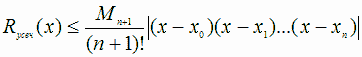 т.к. 4-я производня f(x)=x^3=0, то Ответ: f(1.5)=3.375Найдите  методом трапеций, разбив интервал интегрирования на 10 частей. Оцените погрешность полученного значения.a=1, b=2, n=10, , , Ответ: x11.21.41.6y11.7282.7444.096x11.11.21.31.41.51.61.71.81.92y11.0491.0951.1401.1831.2251.2651.3041.3421.3781.414